Тема недели: Мир вокруг нас «Путешествие на дачу» (18.05. – 22.05.2020г.)Вторник. 19.05.2020г.Конструирование. Тема: «Дома на нашей улице»Задачи: совершенствовать умения детей сооружать разные по высоте модели домов. Формировать умение использовать свои постройки в сюжетных играх.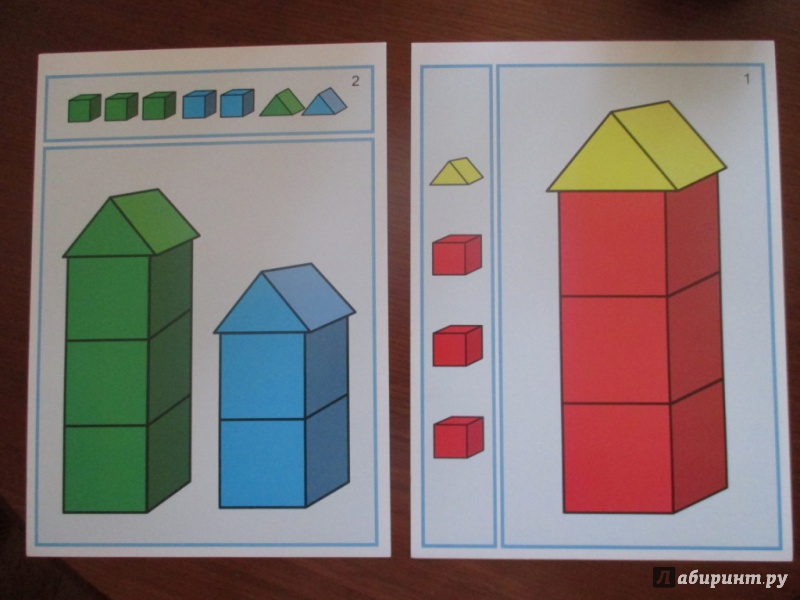 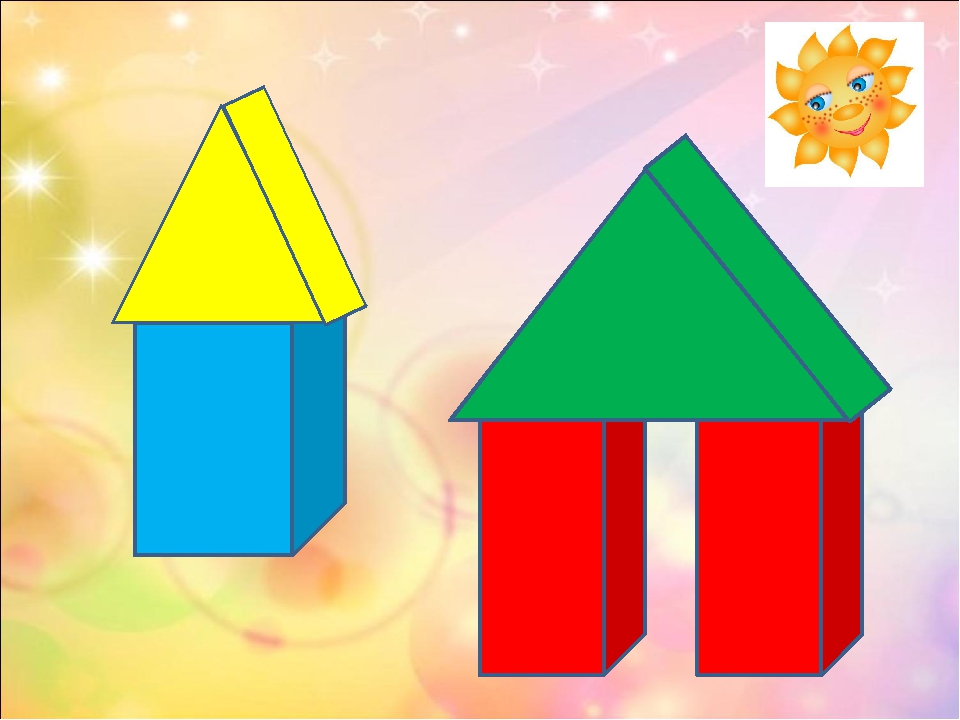 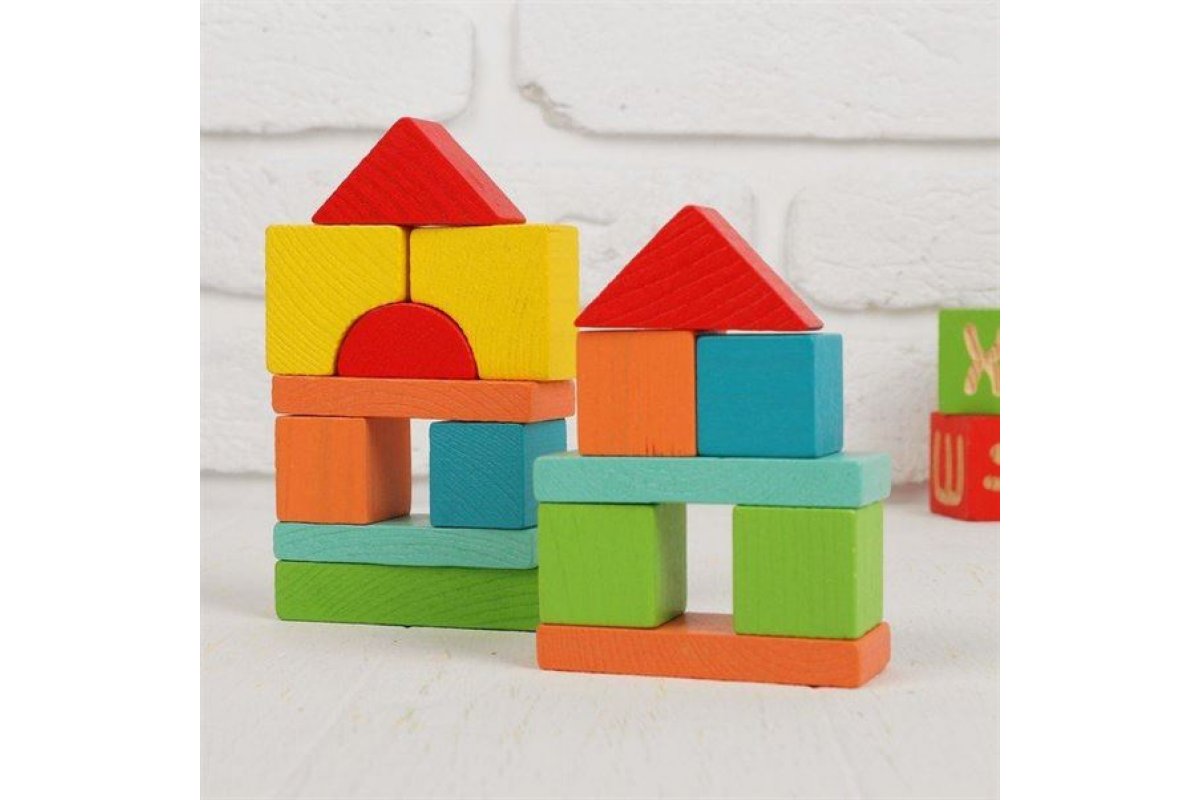 